U drugom izdanju NCSC Newsletter-a predstavljamo vam studentske prakse koje se od 2021. g. organizuju u saradnji sa četiri javna pravna fakulteta u BiH i 36 pravosudnih institucija i profesionalnih udruženja koji su potpisali Okvirni sporazum o razumijevanju za unapređenje praktične nastave i obuke studenata prava i diplomiranih pravnika. Više od 300 studenata je imalo priliku da uz podršku više od 100 mentora učestvuje u radu sudije, tužioca i advokata, stičući praktična znanja i vještine. Pored navedenog smo za ovo izdanje Newsletter-a intervjuisali koordinatora studentske prakse na Pravnom fakultetu Univerziteta u Istočnom Sarajevu, doc. dr Đorda Marilovića, te vam prenosimo iskustvo Pravnog fakulteta u Istočnom Sarajevu, u provođenju studentskih praksi na Palama, Bijeljini i Trebinju. Hvala vam što pratite rad Nacionalnog centra za državne sudove - Ureda u BiH, kao i rad naših projektnih partnera.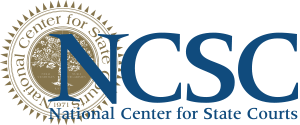 NEWSLETTER #2
JUNE 2023